ПРОГРАММАМодуль 1. Правовые основы деятельности педагога дополнительного профессионального образования.Лекции. Ознакомление слушателей с основными принципами и направлениями деятельности педагога дополнительного профессионального образования. Приводится характеристика государственной образовательной политики, а также основные приоритеты государственной образовательной политики Российской Федерации в сфере профессионального образования. Анализируется сущность дополнительного профессионального образования, задачи современного дополнительного профессионального образования. Рассматриваются стратегические ориентиры и приоритеты дополнительного профессионального образования, а также нормативно-правовые основы деятельности специалиста дополнительного профессионального образования. Контроль знаний. Тестирование.Самостоятельная работа. Изучение литературы по модулю. Повторение пройденного материала.Модуль 2. Педагог дополнительного профессионального образования как субъект педагогического процесса.Лекции. Рассматриваются педагог дополнительного профессионального образования как субъект педагогического процесса. Исследуется индивидуализация в образовании как система средств, способствующих осознанию растущим человеком своего отличия от других. Рассматривается педагогическое мастерство педагога дополнительного профессионального образования. Исследуется коммуникативная компетентность педагога дополнительного профессионального образования как неотъемлемая составляющая профессионализма.Контроль знаний. Тестирование.Самостоятельная работа. Изучение литературы по модулю. Повторение пройденного материала.Модуль 3. Обучаемый как субъект педагогического процесса в системе дополнительного профессионального образования.Лекции. Ознакомление слушателей с особенностями учреждений в системе дополнительного профессионального образования. Рассматриваются направления реформ высшей профессиональной школы. Описывается передовой опыт учреждений дополнительного профессионального образования. Проанализированы особенности обучаемого как субъекта педагогического процесса в системе дополнительного профессионального образования.Контроль знаний. Тестирование.Самостоятельная работа. Изучение литературы по модулю. Повторение пройденного материала.Модуль 4. Современные требования и технология разработки программно-методического обеспечения дополнительного профессионального образования.Лекции. Описывается сущность функций методического обеспечения деятельности учреждения дополнительного профессионального образования. Рассматривается методическое сопровождение как элемент организационно-управленческого компонента системы. Излагаются новые возможности программно-методического обеспечения дополнительного профессионального образования. Рассматривается кадровое обеспечение методических функций в учреждении дополнительного профессионального образования. Анализируется методическое сопровождение развития учреждения дополнительного профессионального образования, а также методические рекомендации по разработке разноуровневых программ дополнительного профессионального образования.Контроль знаний. Тестирование.Самостоятельная работа. Изучение литературы по модулю. Повторение пройденного материала.Модуль 5. Развитие профессиональной компетентности педагога дополнительного профессионального образования.Лекции. Рассматривается профессиональная компетентность как составляющая культуры педагога дополнительного профессионального образования. Описывается профессионально-педагогическая культура как социально-педагогическое явление. Проводится соотношение профессионально-педагогической культуры и профессиональной компетентности педагога. Описывается дополнительное профессиональное образование как фактор развития профессиональной компетентности специалиста.Контроль знаний. Тестирование.Самостоятельная работа. Изучение литературы по модулю. Повторение пройденного материала.Модуль 6. Управление системой дополнительного профессионального образования.Лекции. Ознакомление слушателей с этапами развития системы дополнительного профессионального образования. Рассматриваются актуальные вопросы дополнительного профессионального образования. Проводится характеристика особенностей управления учреждениями дополнительного профессионального образования. Описываются профессиональные требования к управленцу учреждения дополнительного профессионального образования. Контроль знаний. Тестирование.Самостоятельная работа. Изучение литературы по модулю. Повторение пройденного материала.Итоговая аттестация.Экзамен (тестирование) и/или защита итоговой работы.Стоимость обучения – 8900 руб.**Слушателям предоставляется скидка при обучении 2 человек от одной организации.Для государственных (муниципальных) учреждений возможно обучение по гарантийному письму, без предоплаты.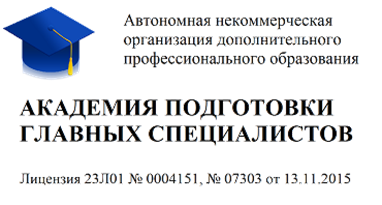 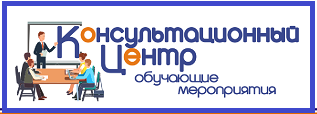 Дистанционные курсы повышения квалификации по программе профессиональной переподготовке«ПЕДАГОГ ДОПОЛНИТЕЛЬНОГО ПРОФЕССИОНАЛЬНОГО ОБРАЗОВАНИЯ»260 ак.часовПрограмма курсов предназначена для руководителей образовательных учреждений, педагогов среднего и высшего профессионального образования, социальных педагогов, педагогов-психологов, педагогов профессионального обучения, профессионального образования и дополнительного профессионального образования, методистов в области профессионального образования, методистов профессионального обучения, специалистов в области управления и организации образования, а также всех желающих получить новую специальность или повысить свою квалификацию.После завершения обучения специалист получает диплом установленного образца.Мы находимся по адресу:г.Смоленск, ул. Коммунистическая, 6Учебный центр компании “Выбор”Регистрация на курсы:Тел.: (4812) 701-202; сот.60-67-27; Эл.почта: umc@icvibor.ruСайт: http://icvibor.ru/rent/